Краткая информация о проектеИРН и наименование проекта:AP13268736  «Неразрушающий способ определения механических свойств стальных изделий»Сроки реализации:21.06.2022-31.12.2024Актуальность:Результат исследования позволит с достаточной достоверностью неразрушающим способом определять значения механических свойств стальных изделий, который позволит дальнейшее использование контролируемой продукции. Сущность проекта заключается в разработке методики определения временного сопротивления, предела текучести, относительного удлинения и ударной вязкости с помощью многопараметровой оценки электромагнитных свойств: коэрцитивная сила, остаточная магнитная индукция и максимальная магнитная проницаемость. Для этого, будет определена корреляционная зависимость между механическими и электромагнитными свойствами. Цель:Целью исследования является разработка неразрушающего способа определения механических свойств стальных изделийОжидаемые и достигнутые результаты:По результатам завершения настоящего проекта будут достигнуты следующие результаты:- участие в международных/республиканских научно-практических конференциях; 2 (две) статьи в зарубежных журналах, индексируемых базой данных Scopus с процентилем не ниже 50%.1 (одна) монография, объемом не менее 6 печ.л.;5 (пять) статей, в отечественных изданиях, рекомендованных КОКСНВО МНВО РК;патент РК на изобретение или полезную модель.научно-техническая документация – Методика неразрушающего способа определения механических свойств.стенд для измерения комплекса электромагнитных параметров.программное обеспечение для обработки результатов измерения электромагнитных параметров и пересчета их в показания механических свойств.результаты структур, электромагнитных и механических свойств объектов исследования.Результаты за 1-ый год исследованийСтатьи в ведущих рецензируемых научных изданиях (журналах), рекомендованных КОКСНВО МНВО РК:1) Zhakupov A., Zhakupova A., Bogomolov A. Dependence of electromagnetic parameters of products from steel 09g2s on their mechanical properties // Bulletin of Toraighyrov University. Energy series. - №3, 2022. P. 304-312.Результаты за 2-ый год исследованийПатенты на изобретения или полезные модели:1) Жакупов А.Н., Жакупова А.Т., Богомолов А.В. Способ неразрушающего контроля механических свойств // Патент на полезную модель №8472, бюл.№39 от 29.09.2023.Статьи в ведущих рецензируемых научных изданиях (журналах), рекомендованных КОКСНВО МНВО РК:1) Жакупов А. Н., Жакупова А. Т. Зависимость магнитных характеристик от прочностных свойств стальных изделий // Наука и техника Казахстана №2, 2023. с.95-102Статьи в республиканских и зарубежных международных научных конференциях:1) Ахметжанов А.Х., Жакупов А.Н. Способы переработки отходов ферросплавного производство // Материалы международной научной конференции «ХХIII Сатпаевские чтения» – Павлодар : Торайгыров университет, 2023. С. 252-257.2) Жакупов А. Н., Жакупова А. Т., Богомолов А. В. Совершенствование технологии термической обработки бесшовных труб // Материалы международной научно-практической конференции посвященной 40-летию образования кафедры «Металлургия» «Проблемы и перспективы металлургической отрасли: теория и практика», 2023. С. 100-106.Состав научно-исследовательской группыСостав научно-исследовательской группы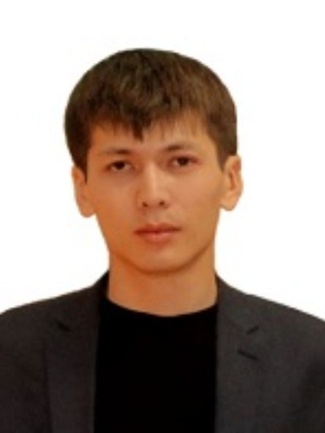 Жакупов Алибек НыгматулловичНаучный руководитель проектаДата рождения: 03.07.1985 г.Ученая степень/академическая степень: PhD докторОсновное место работы: НАО «Торайгыров университет»Область научных интересов: научное направление – Металлургическая и машиностроительная отрасльResearcherID * V-4787-2019Scopus Author ID* 57191269081ORCID* 0000-0003-2988-7015Список публикаций:1) Heat treatment of low-alloyed steel up to grade Q125 / Iyengar, S., Bogomolov, A.V., Zhakupov, A.N. / Solid State PhenomenaVolume 265 SSP, 2017, Pages 981-9872) Efficiency of thermocycling treatment application for hardening casing pipes from steel 09g2s to strength group q125 / Bogomolov, A.V., Zhakupov, A.N., Kuandykov, A.B. / Materials Science ForumVolume 946 MSF, 2019, Pages 320-3243) Determination of technological parameters for continiuous casting of a hollow pipe billet / Zhakupov, А., Bogomolov, A., Zhakupova, A., Abdulina, S., Salina, V. / Metalurgija, 2021, 60(3-4), стр. 329–331 (WoS - Q3; Scopus - 46%, первый автор)4) The Influence of the Initial Billet on the Mechanical Properties of Pipes / Zhakupova, A.T., Bogomolov, A.V., Zhakupov, A.N. / IOP Conference Series: Materials Science and Engineeringthis link is disabled, 2020, 969(1), 0120335) Влияние термической обработки на механические свойства и структуру высокопрочных труб с ферритно-бейнитной структурой / Жакупов А.Н., А.К.Орымбаева, Ф.С. Жанабай / Наука и техника Казахстана, №1-2, Павлодар, 2015. с.88-936) Прогнозирование механических свойств термически обработанных труб посредством компьютерного моделирования в Deform 3D / Богомолов А.В., Жакупов А.Н. / ISSN:2616-7263. Вестник ЕНУ им.Л.Гумилева/Технические науки и технологии. №1(122)/2018. - с.34-407) Влияние термоциклической обработки на механические свойства низколегированной стали 13ХФА / Богомолов А.В., Жакупов А.Н. / ISSN:1561-4212. Вестник ВКГТУ им.Д.Серикбаева/Технические науки. №2/2018. - с.113-1188) Моделирование макроструктуры при разливке сплошных и полых непрерывнолитых заготовок / Жакупова А.Т., Богомолов А.В., Абдулина С.А.,
Салина В.А., Жакупов А.Н. / Вестник ВКГТУ имени Д.Серикбаева, №3 – Усть-Каменогорск, ВКГТУ имени Д.Серикбаева, 2019. - с.91-949) Технологические решения в непрерывной разливке трубных заготовок / Жакупов А.Н., Богомолов А.В., Жакупова А.Т. / Труды университета, №3 - Караганда, КарТУ. 2021. - с.68-7210)  Influence of the initial billet section geometry on the mechanical properties of the pipes / A.T. Zhakupova, V.A. Salina, A.N. Zhakupov, A.V. Bogomolov / Вестник ВКТУ, №3 - 2022. - с. 112-11811) Dependence of electromagnetic parameters of products from steel 09g2s on their mechanical properties / A. Zhakupov, A. Zhakupova, A. Bogomolov / Bulletin of Toraigyrov University. Energy series. №3, 2022. - р. 304-31212) Зависимость магнитных характеристик от прочностных свойств стальных изделий / Жакупов А. Н., Жакупова А. Т. / Наука и техника Казахстана №2, 2023. - с.95-102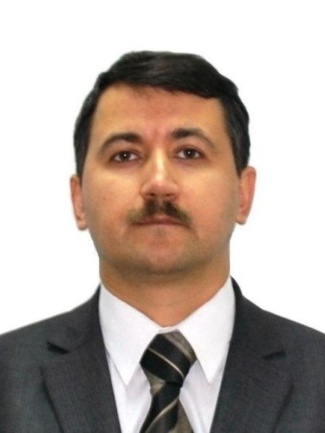 Богомолов Алексей ВитальевичНаучный консультантДата рождения: 24.09.1971 г.Ученая степень/академическая степень: кандидат технических наук, ассоциированный профессорОсновное место работы: НАО «Торайгыров университет»Область научных интересов: упрочнение металлических материалов, обработка металлов давлением, материаловедение и термическая обработка металлов.ResearcherID*Scopus Author ID* 57190678324ORCID* 0000-0002-4926-0925Список публикаций:1) Kanaev, A.T., Bogomolov, A.V., Sarsembaeva, T.E., Kossanova, I.M. Plasma hardening of heavily loaded parts of soil-cutting machines // Metalurgija , 2023, 62(2), с. 289–2922) Kamenov, A.A., Bogomolov, A.V., Bykov, P.O., Zhunusov, A.K., Suyundikov, M.M. Determination properties of cast iron used in the installation of anodes //, 2023, 62(1), с. 107–1103) Kanaev, А., Gulyarenko, A., Bogomolov, A., Sarsembaeva, T. Analysis of mechanisms for hardening constructional steels by structure parameters // Metalurgija , 2022, 61(1), с. 241–2434) Aryngazin, K.Sh., Bogomolov, A.V., Tleulessov, A.K. Innovational construction materials of llp “ecostroynii-pv” production //, 2021, 410 DDF, страницы 806–8115) Influence of the initial billet section geom on the mechanical properties of the pipes / A.T. Zhakupova, V.A. Salina, A.N. Zhakupov, A.V. Bogomolov / Вестник ВКТУ, №3 - 2022. с. 112-1186) Bogomolov, A.V., Kanaev, A.T., Sarsembaeva, T.E. Determination of Mechanical Characteristics Plasma Hardened Wheel Steel // IOP Conference Series: Materials Science and Engineering, 2020, 969(1), 0120377) Kanaev, A.T., Bogomolov, A.V. Formation of a Gradient-Layered Structure during Thermal Deformation Treatment of Reinforced Steel // Steel in Translation , 2020, 50(7), с. 509–5138) Efficiency of thermocycling treatment application for hardening casing pipes from steel 09g2s to strength group q125 / Bogomolov, A.V., Zhakupov, A.N., Kuandykov, A.B. / Materials Science ForumVolume 946 MSF, 2019, Pages 320-3249) Kanaev, A.T., Bogomolov, A.V., Kanaev, A.A., Reshotkina, E.N. Influence of Intermittent Quenching and Self-Tempering on the Mechanical Properties of Rebar Steel // Steel in Translation, 2018, 48(2), страницы 130–134